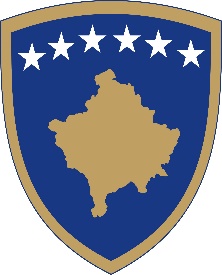 Republika e KosovësRepublika Kosova-Republic of KosovoQeveria-Vlada-GovernmentMinistria e Tregtisë dhe Industrisë - Ministarstvo Trgovine i Industrije - Ministry of Trade and IndustryUDHËZIMIN ADMINISTRATIV(MTI) Nr.00/2018 PËR CAKTIMIN E FORMËS, PËRMBAJTJES DHE PËRDORIMIT TË FLAMURIT MBI ORIGJINEN E PRODUKTITADMINISTRATIVE INSTRUCTION(MTI) No.2018ON DETERMINING THE SHAPE, CONTENT AND USAGE OF THE FLAG ON THE ORIGIN OF THE PRODUCT ADMINISTRATIVNU ODREDBU(MTI) Br.2018 O ODREĐIVANJU OBLIKA, SADRŽAJA I UPOTREBE ZASTAVE NA POREKLU PROIZVODAMinistri i Ministrisë së Tregtisë dhe Industrisë Bazuar në nenin 16 paragrafi 8 dhe neinin 140 paragarfi 2  të Ligjit nr. 06/l-019 Për Mbrojtjen e Konsumatorit (Gazeta Zyrtare e Republikës së Kosovës / Nr. 11 / 14 Qershor 2018, Prishtinë ,Nenit 8 nën paragrafi 1.4 të Rregullores Nr. 02/2011 për fushat e përgjegjësisë administrative të Zyrës së Kryeministrit dhe Ministrive si dhe Nenit 38 paragrafit 6 të Rregullores së Punës së Qeverisë Nr. 09/2011 (Gazeta Zyrtare Nr. 15, 12.09.2011), nxjerr:UDHËZIMIN ADMINISTRATIV (MTI) Nr.2018 PËR CAKTIMIN E FORMËS, PËRMBAJTJES DHE PËRDORIMIT TË FLAMURIT MBI ORIGJINEN E PRODUKTITNeni 1QëllimiKy  udhëzim administrativ  ka për  qëllim të  përcaktoi rregullat  lidhur me  vendosjen  e  etiketës  që  tregon  flamurin e shtetit të origjinës së  produktit.Neni 2Fusha e veprimitKy ligj është i zbatueshëm për të gjithë shitësit në Republikën Kosovës.Neni 3Përkufizimet1.Shprehjet e përdorura ne këtë udhëzim janë te njëjtë me ato të Ligjit për mbrojtjen e konsumatorit, përveç termit Shitës:1.1. Shitës – një person ose biznes që shet mallra për publikun në sasi relativisht të vogla për përdorim ose konsumim.1.2. Produkt – çdo mall apo shërbim duke përfshirë patundshmërinë, të drejtat dhe detyrimet.;1.3. Çmimi i mallit për njësi – çmimi përfundimtar, përfshirë TVSH-në dhe të gjitha taksat e tjera, për; një kilogram, një litër, një metër, një metër katror, një metër kub të mallit, ose për një njësi të veçantë matëse si pjesë e njësive matëse ligjore, të aplikuara në Republikën e Kosovës për tregtimin e mallrave specifike.Neni 41. Flamuri i origjinës te produktit duhet të vendoset afër çmimit të shitjes apo çmimit për njësi jo me larg se 1 centimetër nga çmimi i produktit.2.Madhësia e flamurit qe tregon origjinën e produktit te shtetit duhet te jete në madhësi   proporcional me çmimin e produktit.3. Origjina e produktit te importuar përcaktohet nga autoritetet doganorNeni 5Flamuri i origjinës së produktit i përcaktua në nenin 4 të këtij Udhëzimi Administrativ, duhet të jetë i vendosur në mënyrë të qartë dhe të jetë gjithherë i dukshëm për konsumatorin.Neni 61.Forma, dimensioni dhe ngjyrat e flamurit mbi origjinën e produktit duhet të figurojnë si në vijim:1.1. Forma e flamurit është drejtkëndore;1.2. Dimensioni i flamurit është 1.5 centimetra gjerësi dhe 1 centimetër lartësi;1.3. Në flamur duhet të figurojnë simbolet dhe ngjyrat e vendit përkatës të origjinës.2.Dimensionet e flamurit të përcaktuara në paragrafin 1.2 të këtij neni mund të ndryshohen në rastin kur natyra ekspozuese e kërkon një gjë të tillë, mirëpo gjithherë duke ruajtur origjinalitetin dhe dukshmërinë e flamurit.Neni 7Hyrja në FuqiKy Udhëzim Administrative hyn në fuqi shtatë (7) ditë pas nënshkrimit nga Ministri i Ministrisë së Tregtisë dhe Industrisë dhe publikimit.Endrit SHALA                                       _________________Ministër i Tregtisë dhe Industrisë 00. 12. 2018Minister of the Ministry of Trade and Industry Pursuant to Article 16, paragraph 8 and Article 140 paragraph p 2 of Law no. 06/l-019 on Consumer Protection (Official Gazette of the Republic of Kosovo / No. 11 / 14 June 2018, Prishtina, Article 8, sub-paragraph 1.4 of Regulation No. 02/2011 on the Areas of Administrative Responsibility of the Office of the Prime Minister and Ministries as well as Article 38, paragraph 6 of the Regulation of Rules and Procedure of the Government of the Republic of Kosovo No. 09/2011 (Official Gazette No. 15, 12.09.2011), issues the following:ADMINISTRATIVE INSTRUCTION(MTI) No.2018ON DETERMINING THE SHAPE, CONTENT AND USAGE OF THE FLAG ON THE ORIGIN OF THE PRODUCT Article 1PurposeThe purpose of this Administrative Instruction is to establish the rules regarding the placement of the label indicating the flag of the product’s country of origin.Article 2ScopeThis law shall be applicable to all sellers in the Republic of Kosovo.Article 3Definitions1. The terms used in this Instruction are the same as those of the Law on Consumer Protection, except the term Seller:1.1. Seller – means a person or business that sells goods to the public in relatively small quantities for use or consumption.1.2. Product – means any goods or services including real estate, rights and liabilities.1.3. Price of goods per unit – means the final price, including VAT and all other taxes, per kilogram, litre, meter, square meter, cubic meter of goods, or per a separate measuring unit as part of the legal measuring units applied in the Republic of Kosovo for the trading of specific goods.Article 41. The product's origin flag shall be placed adjacent to the selling price or the price per unit not more than 1 centimetre from the product price.2. The size of the flag indicating the origin of the state product shall be proportional to the price of the product.3. The origin of the imported product shall be determined by the customs authorities.Article 5The product's origin flag set out in Article 4 of this Administrative Instruction shall be clearly placed and always be visible to the consumer.Article 61.The shape, dimensions and colours of the flag on the origin of the product shall be as follows:1.1. The shape of the flag shall be rectangular;1.2. The dimensions of the flag shall be 1.5 centimetres in width and 1 centimetre in height;1.3. The flag shall include the symbols and colours of the respective country of origin.2.The dimensions of the flag set out in paragraph 1.2 of this Article may be altered in the case when is so required by the nature of exposure, but always maintaining the originality and visibility of the flag.Article 7Entry into forceThis Administrative Instruction shall enter into force seven (7) days after its signing by the Minister of the Ministry of Trade and Industry and its publication.Endrit SHALA _________________ Minister of Trade and Industry 00.12. 2018Ministar Ministarstva Trgovine i Industrije na osnovu 16. stav 8. i člana 140. stav 2. Zakona br. 06/L-019 o zaštiti potrošača (Službeni list Republike Kosovo / br. 11/14. jun 2018., Priština), člana 8. podstav 1.4 Pravilnika br. 02/2011 o oblastima administrativnih odgovornosti Kancelarije premijera i ministarstava, kao i člana 38., stav 6. Pravilnika o radu Vlade Republike Kosovo br. 09/2011  (Službeni list br. 15., 12.09.2011.), donosi:ADMINISTRATIVNU ODREDBU(MTI) Br.2018 O ODREĐIVANJU OBLIKA, SADRŽAJA I UPOTREBE ZASTAVE NA POREKLU PROIZVODAČlan 1CiljOvo Administrativno uputstvo ima za cilj da utvrdi pravila u vezi sa postavljanjem etikete koja pokazuje zastavu države porekla proizvoda.Član 2DelokrugOvaj je zakon sprovodljiv za sve prodavce u Republici Kosovo.Član 3Definicije1. Izrazi upotrebljeni u ovom uputstvu su isti kao i oni u Zakonu o zaštiti potrošača, osim izraza Prodavac:1.1. Prodavac – lice ili poslovanje koje prodaje robu za javnost u relativno malim količinama za upotrebu ili konzumiranje.  1.2. Produkt –svaka roba ili usluga, uključujući nekretnine, prava i obaveze;1.3. Cena robe po jedinici – konačna cena, uključujući PDV i sve ostale poreze za: jedan kilogram, jedan litar, jedan metar, jedan kvadratni metar, jedan kubni metar robe ili za posebnu mernu jedinicu kao deo zakonskih mernih jedinica, koje se primenjuju u Republici Kosovo za trgovanje specifične robe;Član 41. Zastava porekla proizvoda mora biti postavljena blizu prodajne cene ili cene jedinice ne dalje od 1 centimetar od cene proizvoda.2. Veličina zastave koja pokazuje poreklo proizvoda države treba da bude proporcionalna ceni proizvoda.3. Poreklo uvezenog proizvoda određuju carinski organi.Član 5Zastava porekla proizvoda iz člana 4. ovog Administrativnog uputstva, mora biti jasno postavljena i uvek vidljiva za potrošača.Član 61.Oblik, dimenzija i boje zastave na poreklu proizvoda moraju se postaviti kao u nastavku:1.1. Oblik zastave je pravougaoni;1.2. Dimenzija zastave je 1,5 centimetra širine i 1 centimetar visine;1.3. Na zastavi se trebaju postaviti simboli i boje odgovarajuće zemlje porekla.2.Dimenzije zastave navedene u stavu 1.2 ovog člana mogu se menjati u slučaju kada priroda izložbe zahteva jednu takvu stvar, ali uvek zadržavajući originalnost i vidljivost zastave.Član 7Stupanje na snaguOvo Administrativno uputstvo stupa na snagu sedam (7) dana nakon potpisivanja od strane ministra Ministarstva trgovine i industrije i objavljivanja.Endrit SHALA_________________Ministar Trgovine i Industrije00.12. 2018